Штампосварные переходыПример условного обозначения перехода концентрического штампосварного Dн=1020 мм, dн=720 мм, для соединения с трубами класса прочности К50 с толщинами стенок 26 и 18 мм на рабочее давление 8,5 МПа при коэффициенте условий работы m=0,6 в климатическом исполнении УХЛ: 
ПЕРЕХОД ПШС 1020(26К50)х720(18К50)-8,5-0,6-УХЛ ТУ102-488-95. 

Переходы могут поставляться с переходными кольцами класса прочности К60 длиной не менее 250 мм согласно СНиП III-42-80*. 
По согласованию с заказчиком могут изготавливаться переходы на другие условия работы (давление, коэффициент условий работы). 
Схема стыковки с трубой переходов штампосварных (прил.1) выполняется по варианту 1, 2. 
Переходы могут поставляться с наружным изоляционным покрытием по ТУ 1469-002-04834179-2001, ТУ1469-004-04834179-2002.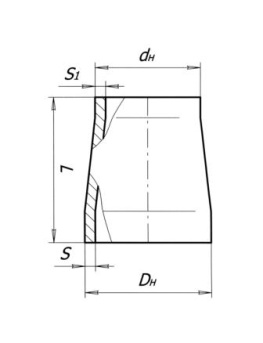 ПЕРЕХОДЫ 
штампосварные 

ТУ 102-488-95Номинальный 
диаметрНоминальный 
диаметрНаружный 
 диаметр DH  
(см.прил.1)Наружный 
 диаметр DH  
(см.прил.1)Размеры, 
ммРазмеры, 
ммРазмеры, 
ммДавление 
при классе прочности 
материала переходаДавление 
при классе прочности 
материала переходаДавление 
при классе прочности 
материала переходаТолщина стенки на торце 
(присоединительный размер) 
при классе прочности 
материала переходаТолщина стенки на торце 
(присоединительный размер) 
при классе прочности 
материала переходаТолщина стенки на торце 
(присоединительный размер) 
при классе прочности 
материала переходаТолщина стенки на торце 
(присоединительный размер) 
при классе прочности 
материала переходаТолщина стенки на торце 
(присоединительный размер) 
при классе прочности 
материала переходаТолщина стенки на торце 
(присоединительный размер) 
при классе прочности 
материала переходаМасса, 
кгНоминальный 
диаметрНоминальный 
диаметрНаружный 
 диаметр DH  
(см.прил.1)Наружный 
 диаметр DH  
(см.прил.1)Размеры, 
ммРазмеры, 
ммРазмеры, 
ммДавление 
при классе прочности 
материала переходаДавление 
при классе прочности 
материала переходаДавление 
при классе прочности 
материала переходаDHDHDHdHdHdHМасса, 
кгDHdHDHdHLS S1 К50К56К60К50К56К60К50К56К60Масса, 
кг53042653042650014127,5-0,67,5-0,610-0,61410121212128953042653042650014128,5-0,68,5-0,610-0,614121212121289530426530426500141210-0,610-0,610-0,61414121212128972053072053070016127,5-0,67,5-0,68,5-0,616141512101219572053072053070019138,5-0,68,5-0,610-0,619181813111223072053072053070016128,5-0,758,5-0,7510-0,7516141412101019572063072063031516137,5-0,67,5-0,68,5-0,61614141312108882072082072050015146,4-0,66,4-0,67,5-0,615131514121415082072082072050018167,5-0,67,5-0,68,5-0,61815171614151801020720102072080021,5157,5-0,67,5-0,68,5-0,621,51921,51514154241020720102072076026188,5-0,68,5-0,610-0,62621231815185101020820102082058021,5167,5-0,67,5-0,68,5-0,621,51921,5161517307122010201220102050019156,4-0,756,4-0,757,5-0,75191718151315285122010201220102050026217,5-0,67,5-0,68,5-0,6262426211921383142010201420102095032227,5-0,67,5-0,68,5-0,6322830221921945142010201420102095026187,5-0,757,5-0,758,5-0,75262224181617771142010201420102095030218,5-0,758,5-0,7510-0,75302828211919888142012201420122047532267,5-0,67,5-0,68,5-0,6322730262421510142012201420122047526227,5-0,757,5-0,758,5-0,75262224222017416142012201420122047530268,5-0,758,5-0,7510-0,75302728262419475